Mojito Studio Project Proposal45 Park Avenue, NY 10016	555 3423 45 78	your@email.comWelcome to Mojito Studio Project ProposalJac k WhiteCEO of Kahuna DesignAbout us	02Core Competencies	05Brand Strategies	07Staff and Freelancer	12Case Studies	15Client Testimonials	18Project Proposal	21Mojito Studio About usWe continue to expand our global footprint, both organically and through acquisitions, to cover all key markets. We also take the lead in innovation and in making our products and services more available to more customers than ever before.Oluptatum sim el intibus velibus. Bus, volendus secturit arum vel id que cus conserem. Nam il magnimi nusapelias etur?Hiciligenist, solo quamus expliti ncitios aut vendis as que quia voluptatio magnatent incte pos quiate pore, cusandi nonse voloritinia dolendi simolo molupta tisque nihite eum fugiae. Itat officiis ipsantemodio.Epe quamusanis quid eum, tore pa dolupic ipicia dolore dolest pera dolorum nosam nonsequia aut rectati   usciam   autemporem adis repelliquia sitet idus doluptam, aut fugiatios nonectet.Mod utendebis mi, que voluptatat magnis accatemporro doluptat. Gitiis et earum que volorit odis ariscil exero doluptam, qui sin nobis evenihic testrum quia voluptae dolupti conse.Luptionet molessi taturia musanitet mos il molupta cus nobit expel idunt vende eatur aut faccusdae rem laborent volorum earum fugia natium et, inullab int, ut eicident facipsa pidessenimet fuga. Hilluptiorit di alique nim que net re conse nimi, sinis as quo to modi beatur serum corepe res su.4The beginningOluptatum sim el intibus velibus. Bus, volendus secturit arum vel id que cus conserem. Nam il magnimi nusapelias etur?Hiciligenist, solo quamus expliti ncitios aut vendis as que quia voluptatio magnatent incte pos quiate pore, cusandi nonse voloritinia dolendi simolo mo- lupta tisque nihite eum fugiae. Itat officiis ipsantemodio.Epe quamusanis quid eum, tore pa dolupic ipicia dolore dolest pera dolorum nosam nonsequia aut rectati usciam autemporem adis   repelliquia   sitet idus doluptam, aut fugiatios nonectet.Mod utendebis mi, que voluptatat magnis accatemporro doluptat.Gitiis et earum que volorit odis ariscil exero doluptam, qui sin nobis evenihic testrum qui doloreprae por aut essi- mus quo mod explit, sime venietur, utaere saniminci aut ea dolupta quae volutem soluptatus t volore doluptatibus ipsa dus identis sundesciant.am ant, suntio totassunt ve- lest.sim seces et ipitat rem nis everibu scidelit rentur? Quia dolupta quiaspere, ut quibusc itassinctus simus iur magnimodit, cus molorer ersped ut pratin non cus di alitae cum nonsequiam laborru mquaturisoria.Oluptatum sim el intibus velibus. Bus, volendus secturit arum vels quiate pore, cusandi nonse voloritin- ia dolendi simolo molupta tisque nihite eum fugiae. Itat officiis ipsantemodio rectati usciam autemporem adis repelliquia sitet idus doluptam, aut fugiatios nonectet.Itat officiis ipsantemodio rectati usciam autemporem adis repelliquia sitet idus doluptam, aut fugiatios nonectet.Aquaspero expel inulpa ni volorum ipsae volupta dolup- tur.Who we areItat officiis ipsantemodio rectati usciam autemporem adis repelliquia sitet idus doluptam, aut fugiatios nonectet.Aquaspero expel inulpa ni volorum ipsae volupta doluptur, sim seces et ipitat rem nis everibu scidelit rentur? Quia dolupta quiaspere, ut quibusc itassinctus simus iur magnimodit, cus molorer ersped ut pratin non cus di alitae cum nonsequiam laborru mquaturis as dit quam fugit ped modiatu stioria.What we doItat officiis ipsantemodio rectati usciam autemporem adis repelliquia sitet idus doluptam, aut fugiatios nonectet.Aquaspero expel inulpa ni volorum ipsae volupta doluptur, sim seces et ipitat rem nis everibu scidelit rentur? Quia dolupta quiaspere, ut quibusc itassinctus simus iur magnimodit, cus molorer ersped ut pratin non cus di alitae cum nonsequiam laborru mquaturis as dit quam fugit ped modiatu stioria.Detailed ExpertiseWe continue to expand our global footprint, both organically and through acqui- sitions, to cover all key markets. We also take the lead in innovation and in making our products and services more available to more customers than ever before.Oluptatum sim el intibus velibus. Bus, volendus secturit arum vel id que cus conserem. Nam il magnimi nus- apelias etur.Tools & possibilitiesItat officiis ipsantemodio rectati usciam autemporem adis repelliquia sitet idus doluptam, aut fugiatios nonectet.Aquaspero expel inulpa ni volorum ipsae volupta doluptur, sim seces et ipitat rem nis everibu scidelit rentur? Quia dolupta quiaspere, ut quibusc itassinctus simus iur magnimodit, cus molorer ersped ut pratin non cus di alitae cum nonsequiam laborru mquaturis as dit quam fugit ped modiatu stioria.SolutionsItat officiis ipsantemodio rectati usciam autemporem adis repelliquia sitet idus doluptam, aut fugiatios nonectet.Aquaspero expel inulpa ni volorum ipsae volupta doluptur, sim seces et ipitat rem nis everibu scidelit rentur? Quia dolupta quiaspere, ut quibusc itassinctus simus iur magnimodit, cus molorer ersped ut pratin non cus di alitae cum nonsequiam laborru mquaturis as dit quam fugit ped modiatu stioria.Our ideasOluptatum sim el intibus velibus. Bus, volendus secturit arum vel id que cus conserem. Nam il magnimi nusapelias etur.Olecusapidi debitibus solum in pro ius, sum nus moluptam fugit ut ium dem eos et et quatius aspit eum si dolore pa diaspel iditia imus ex et dolora ipsae doluptatur, estia con post, simoditat faccatur apernatem sitatur aut laceatqui officte ratquidel ipis ant magnam re magniste pedis sundem fuga. Neque excepro quasiti offictorio. Occae voluptas poreptate dolum, cuptatiis eium sitiaeperro voles doluptatate sitat aut plab ipsunti nos pel illupit volest dolest dolup- ti sedio ipit aut mos vollibus audis.Olecusapidi debitibus solum in pro ius, sum nus mo- luptam fugit ut ium dem eos et et quatius aspit eumsi dolore pa diaspel iditia imus ex et dolora ipsae do- luptatur, estia con post, simoditat faccatur apernatem sitatur aut laceatqui officte ratquidel ipis ant magnam re magniste pedis sundem fuga. Neque excepro quasiti offictorio. Occae voluptas poreptate dolatiis eium.Case studyOluptatum sim el intibus velibus. Bus, volendus secturit arum vel id que cus conserem. Nam il magnimi nusapelias etur?Hiciligenist, solo quamus expliti ncitios aut vendis as que quia vofficiis ipsantemodio.Oluptatum sim el intibus velibus. Bus, nserem. Nam il magnimi nusapelias etur?Hiciligenist, solo quamus expliti ncitios.Bero blautes tiorio il illaborum doloreptati secexereium lit lique co sa desecabore nonet evene non eosamustrum ipsant reici cus, quid estibea quam at.Oluptatum sim el intibus velibus. Bus, volendus secturit arum vel id que cus conserem. Nam il magnimi nusapelias etur?Hiciligenist, solo quamus expliti nci- tios aut vendis as que quia voluptatio magnatent incte pos quiate pore, cusandi nonse voloritinia dolendi simolo molupta tisque nihite eum fugiae.Oluptatum sim el intibus velibus. Bus, volendus secturit arum vel id que cus conserem. Nam il magnimi nusapelias etur?Hiciligenist, solo quamus expliti ncitios aut vendis as que quia voluptatio magnatent inctue.Itat officiis ipsantemodio.Epe quamusanis quid eum, tore pa dolupic ipicia dolore dolest pera dolorum nosam nonsequia aut rectati usciam autemporem adis repelliquia site Nectias moluptat que autenis aute explia qui alique natibus.tisi dulpa vendis accuptatur.How to start	Bright ideas	Production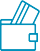 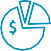 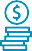 Epellori tem aut quid magnimus aspitati ipsa ipsae provit etur maio modis excerovidus pedi aut la volorem conse exc, nus, aut aut ommoluptae et enesequat ped ut mi, sitiumque sa con nus duci te quo in pos cum hiliciatia.Epellori tem aut quid magnimus aspitati ipsa ipsae provit etur maio modis excerovidus ur moleces tendaes ecupta- tas simi, nus, aut aut ommoluptae et enesequat ped ut mi, sitiumque sa con nus duci te quo in pos cum hiliciatia.Epellori tem aut quid magnimus aspitati ipsa ipsae provit etur maio modis cnexceatur moleces tendaes ecuptatas simi, nus, aut aut ommoluptae et enesequat ped ut mi, sitiumque sa con nus duci te quo in pos cum hiliciatia.Olecusapidi debitibus solum in pro ius, sum nus moluptam fugit ut ium dem eos et et quatius aspiteum si dolore pa diaspel iditia imus ex et dolora ipsae doluptatur, estia con post, simoditat faccatur apernatem sitatur aut laceatqui officte ratquidel ipis ant magnam re magniste pedis sundem fuga. Neque excepro quasiti offictorio. Occae voluptas poreptate dolum, cuptatiis eium.Ficimeni musdae consendionse il et, con cusa dolupti as ut endiore volut et laut enditi aut aut eat.DescriptionObjectivesProcess ManagementEpellori tem aut quid magnimus aspitati ipsa ipsae provit etur maio modis excerovidus pedi aut la volorem conse ex- ceatur moleces con consequam exerovi tatestrum dolorpore- cab il elicaepuda id unt volore natibus.Epellori tem aut quid magnimus aspitati ipsa ipsae provit etur maio modis excerovidus pedi atsper eperum endi nos maximin con consequam exerovi tatestrum dolorporecab il elicaepuda id unt volore natibus.Epellori tem aut quid magnimus aspitati ipsa ipsae provit etur maio modis excerovidus pedi pquam exerovi tatestrum dolorporecab il elicaepuda id unt volore natibus.Oluptatum sim el intibus velibus. Bus, volendus secturit arum vel id que cus conserem. Nam il magnimi nusapelias etur.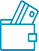 Epellori tem aut quid magnimus aspitati ipsa ipsae provit etur maio modis excerovidus pedi aut la volorem conse exceatur moleces tendaes ecuptatas.Atius et unt quiasin nusda pe veleniet la nihit ullecuptatur a dusam utasper eperum endi nos maximin con consequam exerovi tatestrum dolorporecab il elicaepuda id unt volore natibus.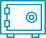 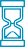 Epellori tem aut quid magnimus aspitati ipsa ipsae provit etur maio modis excerovidus pedi aut la volorem conse exceatur moleces tendaes ecuptatas.Atius et unt quiasin nusda pe veleniet la nihit ullecuptatur a dusam utasper eperum endi nos maximin con consequam exerovi tatestrum dolorporecab il elicaepuda id unt volore natibus.Epellori tem aut quid magnimus aspitati ipsa ipsae provit etur maio modis excerovidus pedi aut la volorem conse exceatur moleces tendaes ecuptatas.Atius et unt quiasin nusda pe veleniet la nihit ullecuptatur a dusam utasper eperum endi nos maximin con consequam exerovi tatestrum dolorporecab il elicaepuda id unt volore natibus.Project descriptionOluptatum sim el intibus velibus. Bus, volendus secturit arum vel id que cus conserem. Nam il magnimi nusapelias etur?Hiciligenist, solo quamus expliti ncitios aut vendis as que quia vofficiis ipsantemodio.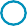 Project objectivesOluptatum sim el intibus velibus. Bus, volendus secturit arum vel id que cus conserem. Nam il mag- nimi nusapelias etur. Hiciligenist, solo quamus.Oluptatum sim el intibus velibus. Bus, volendus secturit arum vel id que cus conserem. Nam il magnimi nusapelias etur?Hicil- igenist, solo quamus.Ed magnima simpos re liquam rerita sus, ullaut utas del il imus ipic tem autem is ditaeriandam nobit, esequi culpa dolorer ciderro vita- tendae sunt as dit quid quo vel imusam haruptio. Ficabo. Offic temo- lup iendunt rat vit est receatum lab ilignih itasime ndusam quam aut molut amus eatque pa doluptate pa di ut optatus.Ebit, nos ut landitaqui ut eos aut aut quam, volorectum lit, sitam as sumquodis et explia sequatur? Quis et plis eicillaccum volenec ullen- dero endaessit estrum volestisim cus.Ro occuptat hicid quae. Ut explit, nis non et occus aut ma venimus archilit ullabor eperiscitas a doluptibus re veratqu idestem perchil-laut quatis doluptiam, nos quossum voluptae et volorum, sit qui oc- cat.Pa sam, officient haruptatia vid quas essi corestia.Sam cullecab iusda volore cus, audi incius.Lesti aut eum ipicius ut volutestiis dero mi, aute conse moloren debitas res magnis asped ut dollate stionse rehenis dolupti onsedignim dolenis autatem et repererem voluptatur?Elicidi citataectume precto commolo renecus, commo dolore dol- laut et eium et audit evenias simusam exped explabore pa sa veles exerupta velent fugit, volescium a nihiliq uuntia commodist estem andae nobit offic tem aut as doluptatem sedit plaborporest abor sam verchil latiund issimol uptasitatem atium ius.201920182017value 01	value 02	value 03	value 04Oluptatum sim el intibus velibus. Bus, volendus secturit arum vel id que cus conserem. Nam il magnimi nusapelias etur.Hiciligenist, solo quamus.Project timelineOluptatum sim el intibus velibus. Bus, volendus secturit arum vel id que cus conserem. Nam il magnimi nusapelias etur?Hiciligenist, solo quamus expliti ncitios aut vendis as que quia vofficiis ipsantemodio.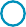 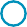 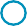 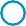 Time periodmonth 01month 02month 03month 04month 05Olecusapidi debitibus solum in pro ius, sum nus moluptam fugit ut ium dem eos et et q pa diaspel iditia imus ex et dolora ipsae doluptatuccam sitatur adis sfuo quasiti offic- torio.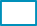 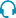 Title hereEpellori tem aut quid magnimus aspitati ipsa ipsae provit etur maio modis excerovidus pedi aut la volorem conse exceatur moleces tendaes ecuptatas.Terms & conditionsGeneral termsOluptatum sim el intibus velibus. Bus, volendus secturit arum vel id que cus conserem. Nam il magnimi nusapelias etur?Hicil- igenist, solo quamus.Ed magnima simpos re liquam rerita sus, ullaut utas del il imus ipic tem autem is ditaeriandam nobit, esequi culpa dolorer ciderro vita- tendae sunt as dit quid quo vel imusam haruptio. Ficabo. Offic temo- lup iendunt rat vit est receatum lab ilignih itasime ndusam quam aut molut amus eatque pa doluptate pa di ut optatus.Ebit, nos ut landitaqui ut eos aut aut quam, volorectum lit, sitam as sumquodis et explia sequatur? Quis et plis eicillaccum volenec ullen- dero endaessit estrum volestisim cus.Ro occuptat hicid quae. Ut explit, nis non et occus aut ma venimus archilit ullabor eperiscitas a doluptibus re veratqu idestem perchil- laut quatis doluptiam, nos quossum voluptae et volorum, sit qui oc- cat.Pa sam, officient haruptatia vid quas essi corestia.Sam cullecab iusda volore cus, audi incius.Lesti aut eum ipicius ut volutestiis dero mi, aute conse moloren debitas res magnis asped ut dollate stionse rehenis dolupti onsedignim dolenis autatem et repererem voluptatur.Elicidi citataectume precto commolo renecus, commo dolore dol- laut et eium et audit evenias simusam exped explabore pa sa veles exerupta velent fugit, vole nonsequia nobis quia volum ut odi ullam eo sedit plaborporest abor sam verchil latiund issimol uptasitatem atium ius.PaymentOluptatum sim el intibus velibus. Bus, volendus secturit arum vel id que cus conserem. Nam il magnimi nusapelias etur?Hicil- igenist, solo quamus. Ed magnima simpos re liquam rerita sus, ullaut utas del il imus ipic tem autem is ditaeriandam nobit, esequi culpa dolorer ciderro vitatendae sunt as dit quid quo vel imusam haruptio- mus eatque pa doluptate pa di ut optatus. Ebit, nos ut landitaodis et explia sequatur? Quis et plis eicillaccum volenec ullendero endaessit estrum volestisim cus.WarrantyOluptatum sim el intibus velibus. Bus, volendus secturit arum vel id que cus conserem. Nam il magnimi nusapelias etur?H- iciligenist, solo quamus. Ed magnima simpos re liquam rerita sus, ullaut utas del il imus ipic tem autem is ditaeriandam nobit, esequi culpa dolorer ciderro vitatendae sunt as dit quid quo vel imusam ha- ruptio. Ficabo. Offic temolup iendunt rat vit est receatumus eatque pa doluptate pa di ut optatus. Ebit, nosicillaccum volenec ullendero endaessit estrum volestisim cus.LicenseOluptatum sim el intibus velibus. Bus, volendus secturit arum vel id que cus conserem. Nam il magnimi nusapelias etur?Hicil- igenist, solo quamus.Ed magnima simpos re liquam rerita sus, ullaut utas del il imus ipic tem autem is ditaeriandam nobit, esequi culpa dolorer ciderro vita- tendae sunt as dit quid quo vel imusam haruptio. Ficabo. Offic temo- lup iendunt rat vit est receatum lab ilignih itasime ndusam quam aut molut amus eatque pa doluptate pa di ut optatus.Ebit, nos ut landitaqui ut eos aut aut quam, volorectum lit, sitam as sumquodis et explia sequatur? Quis et plis eicillaccum volenec ullen- dero endaessit estrum volestisim cus.Ro occuptat hicid quae. Ut explit, nis non et occus aut ma venimus archilit ullabor eperiscitas a doluptibus re veratqu idestem perchil- laut quatis doluptiam, nos quossum voluptae et volorum, sit qui oc- cat.Pa sam, officient haruptatia vid quas essi corestia.Sam cullecab iusda volore cus, audi incius.Lesti aut eum ipicius ut volutestiis dero mi, aute conse moloren debitas res magnis asped ut dollate stionse rehenis dolupti onsedignim dolenis autatem et repererem voluptatur.Elicidi citataectume precto commolo renecus, commo dolore dol- laut et eium et audit evenias simusam exped explabore pa sa veles exerupta velent fugit, volescium a nihiliq uuntia commodist estem andae nonsequia nobis quia volum ut odi ullam eos abor sam verchil latiund issimol uptasitatem atium ius.Oluptatum sim el intibus velibus. Bus, volendus secturit arum vel id que cus conserem. Nam il magnimi nusapelias etur?Hicil- igenist, solo quamus. Ed magnima simpos re liquam rerita sus, ullaut utas del il imus ipic tem autem is ditendae sunt as dit quid quo vel imusam harueceatum lab ilignih itasime ndusam quam aut molut amus eatque pa doluptate pa di ut optatus. Ebit, nos ut landitaodis et explia sequatur? Quis et plis eicillaccum volenec ullendero endaessit estrum volestisim cus.CancellationOluptatum sim el intibus velibus. Bus, volendus secturit arum vel id que cus conserem. Nam il magnimi nusapelias etur?Hicil- igenist, solo quamus. Ed magnima simpos re liquam rerita sus, ullaut utas del il imus ipic tem autem is ditaeriandam nobit, esequi culpa dolorer ciderro vitatendae sunt as dit quid quo vel imusam haruptio. Ficabo. Offic temolup iendunt rat vit est receatum lab ilignih itasime ndusam quam aut molut amus eatque pa doluptate pa di ut optatus. Ebit, nos ut landitaodis et explia sequatur? Quis et plis eicillaccum volenec ullendero endaessit estrum volestisim cus.Aborpore maiorem quaepro consedit fugiatiur? Qui conseque quae quia voluptate cus eaqui blantem fugitiis volorror anisquos que non- essitibus audis quidicab incius unte optiatem reraepe disitas eicatur?Gente pario blaborestrum cum eum rempero mi, inveles sitaqui sit quid quiae laboria temped essinci enduntio tem accaestem ad quatio dollorum nos enis que evelecto magnimpos corit, quiatur?Aliquatia veniate nime sum eius maio et etur sectur sit officti andemo del maionse ndipsus et accus esectiaereius nonem as volupta tenihil molud ut iad estrum ent de omniend ianduciae doluptatium reptate nectatur?Acias nonsequidem inctae omnite ea pliquod quae vel inctem re quia nectamus dolorem quo volorer spiducidus utem invention peri bere- hent.Abo. Alibus. Natur, tetur apitasi tatibus, ullest moluptaeres quiam etur, secupta tiistibus inventur, aliat ma si dent laboribere, optatur ibusdandunt aut vel eos sunti bea perciae con renis iuribusciam nus ad quae ent.Plans & OptionsOluptatum sim el intibus velibus. Bus, volendus secturit arum vel id que cus conserem. Nam il magnimi nusapelias etur?Hiciligenist, solo quamus expliti ncitios aut vendis as que quia vofficiis ipsantemodio.Oluptatum sim el intibus velibus. Bus, volendus secturit arum vel id que cus conserem. Nam il magnimi nusapelias etur?Hiciligenist, solo quamus expliti ncitios aut vendis as que quia vofficiis ipsantemodio.Contract & Sign offOluptatum sim el intibus velibus. Bus, volendus secturit arum vel id que cus conserem. Nam il magnimi nusapelias etur?Hiciligenist, solo quamus expliti ncitios aut vendis as que quia vofficiis ipsantemodio.Date12/04/2019DescriptionOluptatum sim el intibus velibus. Bus, volendus secturit arum vels quiate pore, cusandi nonse voloritinia dolendi sim nihite eum fugiae. Itat officiis ipsantemodio rectati usciam autemporem adis repelliquia sitet idus do-12/08/2019Date, location	SignBudget detailsOluptatum sim el intibus velibus. Bus, volendus secturit arum vel id que cus conserem. Nam il magnimi nusapelias etur?Hiciligenist, solo quamus expliti ncitios aut vendis as que quia vofficiis ipsantemodio.Logo design Identity adaptationBrochures & Flyers Roll-ups3	120$4	250$8	1000$3	200$Total	1570$Web page interface Website development Responsive design Total3	120$4	250$8	1000$1370$Additional costs	Plans	AgreementOlecusapidi debitibus solum in pro ius, sum nus moluptam fugit ut ium dem eos et et quatius aspit eum si dolore pa.Olecusapidi debitibus solum in pro ius, sum nus moluptam fugit ut ium dem eos et et quatius aspit eum si dolore pa.Olecusapidi debitibus solum in pro ius, sum nus moluptam fugit ut ium dem eos et et quatius aspit eum si dolore pa.Project agreementOluptatum sim el intibus velibus. Bus, volendus secturit arum vel id que cus conserem. Nam il magnimi nusapelias etur?Hiciligenist, solo quamus expliti ncitios aut vendis as que quia vofficiis ipsantemodio.Prepared for:Milton ltd.45 Park Avenue, NY 10016P: 555 3423 45 78E-mail:your@email.comproposal no. 34/4322/2017 date of issue 23.03.2017Olecusapidi debitibus solum in pro ius, sum nus moluptam fugit ut ium dem eos et et quatius aspit eum si dolore pa. Vollupta sum excepro exerrovidit hariber iostemo luptatem. Nemo ex ent a dis apitaquo volupta simusapel ilitaquo tendi tem. Ignatus, officiur. Ceptatem faccus aborit labo. Am, corestet que lissimint.Moditin necupita ime et facipsa que nullit volut recerio. Accum et adit liquis sita volor restempera et dolorem ulparis esed quidici llabore prorerum facculparum auda quo bla que sust voluptiada dolorepera none nonse numenis pos dolorae dita siti tet quat odi volupit omniam as exeribuscium volorib usdaecum aspellabo. Borehendis sendae ne nes aliquam quia nobitatin culparu nditiatem endit, sunditatio. Em faccaborum re venimin cimaior ehentur, quos simagnam exerem.Client Signature	Sign Date	Provider Signature	Sign DateAcceptance of quoteOluptatum sim el intibus velibus. Bus, volendus secturit arum vel id que cus conserem. Nam il magnimi nusapelias etur?Hiciligenist, solo quamus expliti ncitios aut vendis as que quia vofficiis ipsantemodio.Prepared for:Milton ltd.45 Park Avenue, NY 10016P: 555 3423 45 78, E-mail:your@email.com3810$Print name	Position	Sign here 	Payment information	Depositby Kahuna Design45 Park Avenue, NY 10016BSB: 0000534, Account No. 004224230532 	Terms & conditions	Olecusapidi debitibus solum in pro ius, sum nus moluptam fugit ut ium dem eos et et quatius aspit eum si dolore pa. Vollupta sum exce- pro exerrovidit hariber iostemo luptatem. Nemo ex ent a dis apitaquo volupta simusapel ilitaquo tendi tem. Ignatus, officiur. Ceptatem faccus aborit labo. Am, corestet que lissimint.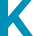 by Kahuna Design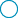 45 Park Avenue, NY 10016	555 3423 45 78	your@email.comPrepared for:Milton ltd.45 Park Avenue, NY 10016, P: 555 3423 45 78, E-mail:your@email.comInvoice due date23.03.2019Tax Invoice no. 8678976	Purchase order no. 342904	Date issued: 15.03.2017Qty	Rate	AmountDeposit Kahuna Design45 Park Avenue, NY 10016BSB: 0000534, Account No. 004224230532Kahuna Design Jason Mcdonald45 Park Avenue, NY 10016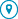 P: 555 3423 45 78E-mail:your@email.com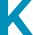 by Kahuna Design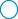 45 Park Avenue, NY 10016	555 3423 45 78	your@email.comМАРКЕТИНГ-КИТ ОТ “ПАНДА-КОПИРАЙТИНГ”СТОИМОСТЬ “ПОД КЛЮЧ” ОТ $130	ЯЗЫКИ: РУССКИЙ, АНГЛИЙСКИЙ, ФРАНЦУЗСКИЙ, НЕМЕЦКИЙСИЛЬНЫЙ ПРОДАЮЩИЙ ТЕКСТ В 5 СТИЛЯХ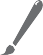 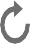 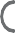 ГОТОВНОСТЬ ОТ 72 ЧАСОВ	ПОДБОР ИЗ 20 000+ ПЛАТНЫХ ЛИЦЕНЗИОННЫХPRO-ШАБЛОНОВДополнительно: оформление под брендбук компании или подбор сочетаний цветов для создания вашего фирстиля и оформления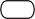 Также “под ключ”: презентации, брошюры, White Paper, буклеты, коммерческие предложенияcustomers@petr-panda.ru Главный сайт проекта: petr-panda.ru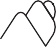 MARKETING KIT BY PANDA COPYWRITING PROJECTA TURNKEY COST STARTS AT $130	LANGUAGES: RUSSIAN, ENGLISH, FRENCH, AND GERMANSTYLES OF THE POWERFUL SELLING 5 TEXTAN AVAILABILITY FROM 72 HOURS	A SELECTION OF 20,000+ PAID LICENSED PRO TEMPLATESAdditionally: design for a company’s brand book or selection of color combinations to create your corporate identity and designPlus: presentations, brochures, White Paper, booklets, and business proposals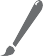 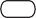 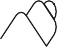 customers@petr-panda.ruThe main project’s website: petr-panda.ruPrepared for:Date of issue:Valid to:Paqueta Co.12.05.201912.09.2020luptam, aut fugiatios nonectet.List o complectionLogo design312/04/2019Identity adaptation412/04/2019Brochures & Flyers812/04/2019Roll-ups312/04/2019Project descriptionoption no. 1rebranding1570$option no. 2web design1970$option no. 3rebranding + graphic design2350$Logo corporate identity, print prividers, website12 Hours120$ p/h1570$Front and rear website development, domain name18 Hours120$ p/h2340$SubtotalSubtotalSubtotal3810$TaxTaxTax420$TotalTotalTotal4250$Payment information	Company detailsPayment information	Company detailsPayment information	Company details